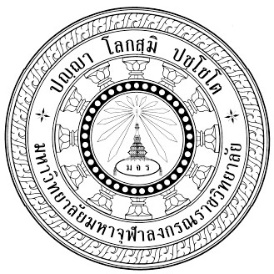 การตื่นตัวทางการเมืองของชาวกัมพูชาที่พำนักอยู่ในจังหวัดสมุทรปราการPOLITICAL AWARENESS OF CAMBODIANS RESIDING IN SAMUT PRAKAN PROVINCEVen. Sothearith  Sumสารนิพนธ์นี้เป็นส่วนหนึ่งของการศึกษาตามหลักสูตรปริญญารัฐศาสตรมหาบัณฑิตสาขาวิชารัฐศาสตร์บัณฑิตวิทยาลัยมหาวิทยาลัยมหาจุฬาลงกรณราชวิทยาลัยพุทธศักราช ๒๕๖๓บทคัดย่อการศึกษาวิจัยนี้ มีวัตถุประสงค์หลัก ๓ ประการ คือ ๑) เพื่อศึกษาระดับความคิดเห็นในการตื่นตัวทางการเมืองของชาวกัมพูชาที่พำนักอยู่ในจังหวัดสมุทรปราการ ๒) เพื่อศึกษาเปรียบเทียบการตื่นตัวทางการเมืองของชาวกัมพูชาที่พำนักอยู่ในจังหวัดสมุทรปราการ และ ๓) เพื่อเสนอแนวทางการตื่นตัวทางการเมืองของชาวกัมพูชาที่พำนักอยู่ในจังหวัดสมุทรปราการ เป็นการวิจัยแบบผสานวิธีทั้งการวิจัยเชิงปริมาณ ซึ่งเก็บรวบรวมข้อมูลโดยการแจกแบบสอบถามกับชาวกัมพูชาที่พำนักอยู่ในจังหวัดสมุทรปราการ จำนวน ๓๙๙ คน และการวิจัยเชิงคุณภาพ ซึ่งเก็บข้อมูลจากการสัมภาษณ์ผู้ให้ข้อมูลสำคัญ จำนวน ๒๐ รูป/คน เลือกแบบเจาะจง และนำข้อมูลที่ได้มาวิเคราะห์และสังเคราะห์ สรุปผล และนำเสนอเขียนเป็นความเรียง ผลการวิจัย พบว่า	๑. ระดับความคิดเห็นในการตื่นตัวทางการเมืองของชาวกัมพูชาที่พำนักอยู่ในจังหวัดสมุทรปราการ ได้แก่ เป็นเพศชาย จำนวน ๒๑๕ คน คิดเป็นร้อยละ ๕๓.๘๘ มีอายุ ๒๑-๓๐ ปี จำนวน ๑๒๒ คน คิดเป็นร้อยละ ๓๐.๕๘ มีสถานภาพโสด จำนวน ๑๘๖ คน คิดเป็นร้อยละ ๔๖.๖๒ มีการศึกษาระดับต่ำกว่าปริญญาตรี จำนวน ๒๗๙ คน คิดเป็นร้อยละ ๖๙.๙๒ และมีรายได้ระหว่าง ๙,๐๐๑ – ๑๕,๐๐๐ บาท จำนวน ๑๗๕ คน คิดเป็นร้อยละ ๔๓.๘๖ ความคิดเห็นเกี่ยวกับการตื่นตัวทางการเมืองในระบอบประชาธิปไตย โดยภาพรวม อยู่ในระดับมากที่สุด เมื่อพิจารณาเป็นรายด้าน พบว่า ด้านความรูความเข้าใจ อยู่ในระดับมากที่สุด รองลงมา ได้แก่ ด้านการมีความเชื่อมั่นศรัทธาต่อหลักการปกครองระบอบประชาธิปไตย๒. เปรียบเทียบการตื่นตัวทางการเมืองของชาวกัมพูชาที่พำนักอยู่ในจังหวัดสมุทรปราการ ขึ้นอยู่กับปัจจัยที่สำคัญ ๓ ประการ ดังต่อไปนี้ คือ ๑) วุฒิภาวะทางการเมืองของผู้สมัครและผู้ลงคะแนนเสียงเลือกตั้ง ข่าวสารข้อมูลความรู้ และจิตสำนึกของการที่จะพยายามจรรโลงระบอบการปกครองแบบประชาธิปไตย ๒) วัฒนธรรมทางการเมืองที่เน้นสิทธิเสรีภาพ ความเสมอภาค ความยุติธรรม และน้ำใจนักกีฬา โดยปฏิบัติตามกฎเกณฑ์เป็นเรื่องสำคัญอย่างยิ่งของการเลือกตั้ง และ ๓) การจัดหลักสูตรวิชาเกี่ยวกับระบอบการปกครองแบบประชาธิปไตยที่มุ่งเน้นในการบ่มเพาะจิตสำนึกเรื่องอุดมการณ์ จริยธรรมทางการเมือง มารยาททางการเมือง และกระบวนการทางการเมืองแบบประชาธิปไตยที่พึงประสงค์๓. แนวทางการตื่นตัวทางการเมืองของชาวกัมพูชาที่พำนักอยู่ในจังหวัดสมุทรปราการ พบว่า ชาวกัมพูชาที่พำนักอยู่ในจังหวัดสมุทรปราการมีความตื่นตัวทางการเมืองในระบอบประชาธิปไตยมากที่สุด โดยเฉพาะด้านความรูความเข้าใจ และนอกจากนี้ ยังมีความเชื่อมั่นศรัทธาต่อหลักการปกครองระบอบประชาธิปไตยอยู่ในระดับมากที่สุดอีกด้วย ซึ่งโดยมากแล้ว ชาวกัมพูชาที่พำนักอยู่ในจังหวัดสมุทรปราการเห็นด้วยกับแนวคิดที่ว่าการออกเสียงเลือกตั้งโดยอิสระเป็นสิทธิขั้นพื้นฐานในระบอบประชาธิปไตยที่ท่านจะลงคะแนนให้ใครก็ได้ที่ท่านเห็นชอบ และเห็นด้วยกับแนวคิดที่ว่าประชาชนสามารถตรวจสอบการทำงานของรัฐบาลได้ ส่วนทางด้านพฤติกรรมทางการเมือง โดยมากชาวกัมพูชาที่พำนักอยู่ในจังหวัดสมุทรปราการเป็นผู้ที่มีความสนใจและติดตามประเด็นทางการเมือง เกาะติดและนิยมที่จะเข้าร่วมแสดงความคิดเห็นเกี่ยวกับประเด็นทางการเมืองในชุมชนและสังคมที่ตนสังกัดอยู่Date of Graduation       :   June 12, 2021Abstract Objectives of this research were: 1.to study general condition of political awareness of Cambodians who Residing in Samutprakarn Province; 2. to study factors affecting the political awareness of Cambodians who Residing in Samutprakarn Province; and 3. to compare the political awareness of Cambodians who Residing in Samutparakrn Province. Methodology was the mixed methods: The quantitative research, data were collected by questionnaires from 399 Cambodians living in Samutprakarn Province. The qualitative research, data were collected from 20 key informants, purposefully selected by in-depth-interview and analyzed data by conclusion and descriptive interpretation.	Findings were as follows:1. General condition of political awareness of Cambodians living in Samutprakarn Province, classified by personal data as : 215 males, 53.88 percent, 122 people with ages between 21-30 years old, 30.58 percent, 186 people,46.62 percent,  were single24-79 people, 9-69.92 percent had lower bachelor level of education, 175 people,43.86 percent had income between 9,001 – 15,000 Baht. Opinions on political awareness by overall was at the highest level. Opinion on each aspect were that; understanding was at the highest level, secondly was the faith and confidence in democratic form of government.2. Factors affecting the political; awareness of Cambodians living in Samutprakarn Province were of 3: 1 Runner’s and voter’s maturity news and information of knowledge and consciences to promote democratic form of government, 2) Political culture emphasizing right, freedom, equality, justice and sportive spirit to abide by the rules and regulations of election and 3) Curriculum development for ideally democratic  political awareness, ideology, political ethics, political behavior and process  implanting. 3. Political awareness of Cambodians living in Samutprakarn Province was found that Cambodian people living in Samutprakarn Province was at the highest level in the area of understanding and knowledge, besides they had faith and confidence in democratic form of government at the highest level. The Cambodians living in Samutprakarn Province agreed with the concept of free election, people’s the fundamental right in democratic system that one can vote for the one whom one liked and also agreed with the concept that people can check on government administration. As for the political behavior, the Cambodians living in Samutprakarn Province were interested in politics, followed up and participated in political forum in the communities they Residingd in.ภาคผนวกภาคผนวก  กแบบสอบถามเพื่อการวิจัยแบบสอบถามเพื่อการวิจัยเรื่อง  การตื่นตัวทางการเมืองของชาวกัมพูชาที่พำนักอยู่ในจังหวัดสมุทรปราการ------------------------------------------------------------คำชี้แจง	๑.  แบบสอบถามชุดนี้ จัดทำขึ้นเพื่อศึกษา เรื่อง “การตื่นตัวทางการเมืองของชาวกัมพูชาที่พำนักอยู่ในจังหวัดสมุทรปราการ” โปรดตอบแบบสอบถามตามความเห็นอย่างแท้จริงให้ครบถ้วนทุกข้อคำถาม คำตอบของท่าน ผู้วิจัยจะรักษาไว้เป็นความลับ และจะไม่มีผลกระทบใดๆ ทั้งสิ้น 	๒.  แบบสอบถามชุดนี้ประกอบด้วย ๓ ตอนดังต่อไปนี้	ตอนที่ ๑  เป็นแบบสอบถามข้อมูลทั่วไปของผู้ตอบแบบสอบถาม	ตอนที่ ๒  เป็นแบบสอบถามเกี่ยวกับการตื่นตัวทางการเมืองในระบอบประชาธิปไตย	ตอนที่ ๓  เป็นแบบสอบถามเกี่ยวกับวัฒนธรรมทางการเมืองในระบอบประชาธิปไตย	ตอนที่ ๔  เป็นแบบสอบถามเกี่ยวกับการกล่อมเกลาทางการเมือง	ตอนที่ ๕  เป็นแบบสอบถามเกี่ยวกับหลักอปริหานิยธรรม ๗	ตอนที่ ๖ เป็นแบบสอบถามลักษณะปลายเปิดที่ให้ผู้ตอบแบบสอบถามแสดงความคิดเห็นและข้อเสนอแนะเกี่ยวกับปัญหา อุปสรรค  	ผู้วิจัยหวังว่าจะได้รับความร่วมมือตอบแบบสอบถามในครั้งนี้เป็นอย่างดี และขอขอบคุณมา ณ โอกาสนี้แบบสอบถามเพื่อการวิจัยเรื่อง	การตื่นตัวทางการเมืองของชาวกัมพูชาที่พำนักอยู่ในจังหวัดสมุทรปราการ-----------------------------------------------------------ตอนที่ ๑ ข้อมูลทั่วไปของผู้ตอบแบบสอบถาม	โปรดทำเครื่องหมาย ลงในช่อง  หน้าข้อความต่อไปนี้ให้สมบูรณ์ตามความเป็นจริงเกี่ยวกับตัวผู้ตอบแบบสอบถาม	๑.  เพศ		  ชาย				  หญิง๒. อายุ		 ไม่เกิน ๒๐ ปี 			 ๒๑ – ๓๐ ปี 		 ๓๑ – ๔๐ ปี				 ๔๑ – ๕๐ ปี 		 ๕๑ – ๖๐ ปี 			 ๖๐ ปีขึ้นไป	๓. สถานภาพ  สมรส 				 โสด 			 หม้าย/หย่าร้าง๔. การศึกษา  ต่ำกว่าปริญญาตรี 			 ปริญญาตรี 				 สูงกว่าปริญญาตรี๕. รายได้ต่อเดือน  ต่ำกว่า ๙,๐๐๐ บาท 			 ๙,๐๐๑ – ๑๕,๐๐๐ บาท ๑๕,๐๐๑ – ๒๐,๐๐๐ บาท 		 ๒๐,๐๐๑ – ๓๐,๐๐๐ บาท ๓๐,๐๐๑ ขึ้นไปตอนที่ ๒ การตื่นตัวทางการเมืองในระบอบประชาธิปไตยคำชี้แจง ให้ทำเครื่องหมาย  ลงในช่องระดับความคิดเห็นตอนที่ ๓  วัฒนธรรมทางการเมืองในระบอบประชาธิปไตยคำชี้แจง ให้ทำเครื่องหมาย  ลงในช่องระดับความคิดเห็นตอนที่ ๔  การกล่อมเกลาทางการเมืองคำชี้แจง ให้ทำเครื่องหมาย  ลงในช่องระดับความคิดเห็นตอนที่ ๕  หลักอปริหานิยธรรม ๗คำชี้แจง ให้ทำเครื่องหมาย  ลงในช่องระดับความคิดเห็นตอนที่ ๖ แบบสอบถามเกี่ยวกับปัญหา อุปสรรค ข้อเสนอแนะคำชี้แจง โปรดระบุปัญหา อุปสรรค ข้อเสนอแนะ		ปัญหาและอุปสรรค................................................................................................................................................................. ................................................................................................................................................................	ข้อเสนอแนะ……..……………………………………………………………………………….……………………………………………………….................................................................................................................................................................ผู้วิจัยขอขอบคุณที่ได้รับความร่วมมือในการตอบแบบสอบถามในครั้งนี้เป็นอย่างดี และขอขอบคุณมา ณ โอกาสนี้ ชื่อสารนิพนธ์:การตื่นตัวทางการเมืองของชาวกัมพูชาที่พำนักอยู่ในจังหวัดสมุทรปราการผู้วิจัย:Ven. Sothearith  Sumปริญญา:รัฐศาสตรมหาบัณฑิต คณะกรรมการควบคุมสารนิพนธ์คณะกรรมการควบคุมสารนิพนธ์คณะกรรมการควบคุมสารนิพนธ์::รศ.อนุภูมิ โซวเกษม, พธ.บ. (สังคมวิทยา), M.A. (Politics) รศ.ประณต นันทิยะกุล, ร.บ. (รัฐศาสตร์), ร.ม. (รัฐศาสตร์)วันสำเร็จการศึกษา:  ๑๒ มิถุนายน  ๒๕๖๔Research Paper Title:Political Awareness of Cambodians Residing in Samutprakarn ProvinceResearcher:Ven.Sothearith SumDegree:Master of Political ScienceResearch Paper Supervisory CommitteeResearch Paper Supervisory CommitteeResearch Paper Supervisory Committee::Assoc.Prof. Anupum  Sowkasem, B.A.(Sociology), M.A.(Politics)Assoc. Prof. Pranote Nantiyakul, B.A. (Political Science), M.A.(Political Science)การตื่นตัวทางการเมืองในระบอบประชาธิปไตยระดับความคิดเห็นระดับความคิดเห็นระดับความคิดเห็นระดับความคิดเห็นระดับความคิดเห็นการตื่นตัวทางการเมืองในระบอบประชาธิปไตยมากที่สุดมากปานกลางน้อยน้อยที่สุดความรู้ความเข้าใจความรู้ความเข้าใจความรู้ความเข้าใจความรู้ความเข้าใจความรู้ความเข้าใจความรู้ความเข้าใจ๑. ท่านเห็นด้วยกับแนวคิดที่ว่าบุคคลในสังคมมีสิทธิและเสรีภาพในการแสดงความคิดเห็นที่แตกต่างกันแม้แต่กับภาครัฐก็ตาม๒. ท่านเห็นด้วยกับแนวคิดที่ว่าประชาชนสามารถตรวจสอบการ ทำงานของรัฐบาลไดและการกระทำดังกล่าวต้องชอบด้วยกฎหมาย และรัฐธรรมนูญ๓. ท่านเห็นด้วยกับแนวคิดที่ว่าการออกเสียงเลือกตั้งโดยอิสระเป็นสิทธิขั้นพื้นฐานในระบอบประชาธิปไตยที่ท่านจะลงคะแนนให้ใครก็ไดที่ท่านเห็นชอบ๔. ท่านเห็นด้วยกับแนวคิดที่ว่าประชาชนมีสิทธิในการออกเสียง เพื่อแสดงจุดยืนทางการเมืองไดคนละ 1 เสียง ไมว่าท่านจะเป็นใครพฤติกรรมทางการเมืองพฤติกรรมทางการเมืองพฤติกรรมทางการเมืองพฤติกรรมทางการเมืองพฤติกรรมทางการเมืองพฤติกรรมทางการเมือง๑. ท่านเป็นผู้ที่มีความสนใจและติดตามประเด็นทางการเมือง๒. ท่านเกาะติด และนิยมที่จะเข้ารวมแสดงความคิดเห็นเกี่ยวกับประเด็น ทางการเมืองในชุมชนและสังคมที่ ท่านสังกัดอยู๓. ท่านมีสวนในการกระตุนหรือชักชวนให้เพื่อนหรือคนอื่นๆ ใน สังคมรวมแสดงความคิดเห็นทางการเมือง๔. ท่านเข้ารวมอภิปรายแสดงความคิดเห็นในโครงการตางๆ ที่มีผลกระทบตอความเป็นอยูของประชาชน   วัฒนธรรมทางการเมืองในระบอบประชาธิปไตยระดับความคิดเห็นระดับความคิดเห็นระดับความคิดเห็นระดับความคิดเห็นระดับความคิดเห็นวัฒนธรรมทางการเมืองในระบอบประชาธิปไตยมากที่สุดมากปานกลางน้อยน้อยที่สุดด้านการมีความเชื่อมั่นศรัทธาต่อหลักการปกครองระบอบประชาธิปไตย ด้านการมีความเชื่อมั่นศรัทธาต่อหลักการปกครองระบอบประชาธิปไตย ด้านการมีความเชื่อมั่นศรัทธาต่อหลักการปกครองระบอบประชาธิปไตย ด้านการมีความเชื่อมั่นศรัทธาต่อหลักการปกครองระบอบประชาธิปไตย ด้านการมีความเชื่อมั่นศรัทธาต่อหลักการปกครองระบอบประชาธิปไตย ด้านการมีความเชื่อมั่นศรัทธาต่อหลักการปกครองระบอบประชาธิปไตย ๑. ระบบการปกครองระบอบประชาธิปไตยภายใต้รูปแบบรัฐสภา เป็นรูปแบบการปกครองที่เหมาะสมกับสังคมไทย๒. ระบบการเลือกตั้งของไทยในปัจจุบันเป็นไปด้วยความบริสุทธิ์ยุติธรรม๓. ในระบอบการปกครองประชาธิปไตยประชาชนทุกคนมีเสียงหนึ่งเสียงเท่าเทียมกัน๔. การเมืองเป็นเรื่องที่สามารถใช้สิทธิแสดงความคิดเห็นกำหนดได้จากการออกไปใช้สิทธิเลือกตั้งด้านการยึดมั่นและเชื่อถือในหลักความสำคัญและศักดิ์ศรีของบุคคลด้านการยึดมั่นและเชื่อถือในหลักความสำคัญและศักดิ์ศรีของบุคคลด้านการยึดมั่นและเชื่อถือในหลักความสำคัญและศักดิ์ศรีของบุคคลด้านการยึดมั่นและเชื่อถือในหลักความสำคัญและศักดิ์ศรีของบุคคลด้านการยึดมั่นและเชื่อถือในหลักความสำคัญและศักดิ์ศรีของบุคคลด้านการยึดมั่นและเชื่อถือในหลักความสำคัญและศักดิ์ศรีของบุคคล๑. ประชาชนทุกคนควรมีโอกาสที่เท่าเทียมกันในการมีส่วนร่วมกำหนดนโยบายของรัฐบาล๒. เสียงทุกเสียงที่ลงคะแนนในการเลือกตั้งมีค่าสำหรับนักการเมืองท้องถิ่น๓. การส่งเสริมบทบาทสตรีให้มีความเท่าเทียมกันทางการเมือง๔. ทุกคนมีสิทธิแสดงความคิดเห็นทางการเมือง หน้าที่ตามกฎหมายอย่างเท่าเที่ยมกันด้านการเคารพกติกาของการปกครองแบบประชาธิปไตย๑. การปกครองในระบอบประชาธิปไตยควรฟังเสียงส่วนใหญ่แต่ไม่ควรละเลยเสียงส่วนน้อย๒. การซื้อสิทธิ์ขายเสียงถือเป็นการไม่เคารพกติกาในการปกครองระบบประชาธิปไตย๓. เคารพในกฎกติกา และกฎหมายที่ออกมาใช้เป็นอย่างดีด้านการมีส่วนร่วมในกิจกรรมทางการเมืองและการปกครอง๑. การไปเลือกตั้งถือเป็นวิธีการการมีส่วนร่วมทางการเมืองในระบบประชาธิปไตย๒. การเสวนาทางการเมืองเป็นสิ่งที่ทำได้อย่างสร้างสรรค์ในกรอบของกฎหมาย๓. ประชาชนมีส่วนร่วมเข้าประชุมกับภาครัฐเกี่ยวกับการบริหารงานและการแก้ไขปัญหาสังคม๔. การมีส่วนร่วมระหว่างภาครัฐกับประชาชนรณรงค์ให้ออกมาใช้สิทธิเลือกตั้งการกล่อมเกลาทางการเมืองระดับความคิดเห็นระดับความคิดเห็นระดับความคิดเห็นระดับความคิดเห็นระดับความคิดเห็นการกล่อมเกลาทางการเมืองมากที่สุดมากปานกลางน้อยน้อยที่สุดสถาบันครอบครัว๑.ในครอบครัวของท่านมีการพูดคุยสนทนาเกี่ยวกับการเมืองอาทิการเลือกตั้ง๒.บุคคลในครอบครัวของท่านให้เข้ารวมกิจกรรมทางการเมืองต่างๆ เชน ไปใชสิทธิเลือกตั้งการสนทนาแสดงความคิดเห็นในประเด็นทางการเมืองไปฟงคําปราศรัยของนักการเมือง เป็นตน๔. บุคคลในครอบครัวของท่านมีการพูดคุยแลกเปลี่ยนหรือถกเถียงประเด็นทางการเมืองในมุมมองที่แตกต่างกันได้โดยปราศจากอคติ๕. บุคคลในครอบครัวของท่านเข้ารวมพูดคุยประเด็นทางการเมืองกับสมาชิกคนอื่นของชุมชนตามสถานที่ตางๆ เชน รานน้ำชา/กาแฟ ร้านอาหาร เป็นตนกลุ่มเพื่อนและชุมชน   ๑. กลุ่มเพื่อนของท่านให้ความสนใจและติดตามขาวสารและประเด็นสําคัญทางการเมืองผานสื่อประเภทตางๆ๒. กลุ่มเพื่อนของท่านมีการพูดคุยแลกเลี่ยนความคิดเห็นเกี่ยวกับประเด็นทางการเมืองโดยปราศจากอคติ๓.ชุมชนเปดโอกาสให้ท่านและเพื่อนไดแสดงความคิดเห็นอย่างเสรี และแสดงออกไดอยางอิสระในเชิงสรางสรรค๔. ท่านและเพื่อนๆ สามารถแกปญหาความขัดแยงระหว่างกันด้วยหลัก เหตุผลและสันติวิธีสถาบันสื่อมวลชน ๑.ท่านยินดีรับฟงความคิดเห็นและทัศนะทางการเมืองที่แตกต่างของผู้อื่นที่แสดงออกผานสื่อต่างๆ ได้๒.สื่อสารมวลชนมีสวนสําคัญในการเสริสรางความรูและบ่มเพาะความคิด ความเชื่อ คานิยม และอุดมการณ ทางการเมืองแกท่าน๓.ท่านคิดว่า สื่อสารมวลชนในปจจุบันมีจรรยาบรรณในการให้ข้อมูลข่าวสารอยางเป็นธรรม และเคารพสิทธิเสรีภาพของประชาชน๔. เทคโนโลยีดานข้อมูลขาวสารปจจุบัน ทำให้ท่านสามารถเข้าถึงข้อมูลติดตามขาวสารทางการเมืองได้สะดวกมากขึ้นสถาบันทางการเมือง/ศาสนา๑.นักการเมือง และพรรคการเมืองมีสวนสําคัญในการถายทอดความคิดความเชื่อ คานิยมและอุดมการณทางการเมืองแกท่าน๒.นักการเมือง และพรรคการเมืองมีบทบาทสําคัญในการแสดงออกทางการเมืองตามวิถีทางประชาธิปไตยภายใต้กฎหมาย๓.สถาบันทางการเมืองเปดโอกาสให้ท่านในฐานะที่เป็นสมาชิกคนหนึ่งของสังคมไดเข้ามามีสวนรวมในการแกปญหาบานเมือง๔.สถาบันทางศาสนามีสวนสําคัญในการสรางศรัทธาและความเชื่อมั่นตอการปกครองในระบอบประชาธิปไตยแกท่านได้โดยเป็นไปตามหลักคำสอนของศาสนาหลักอปริหานิยธรรม ๗ระดับความคิดเห็นระดับความคิดเห็นระดับความคิดเห็นระดับความคิดเห็นระดับความคิดเห็นหลักอปริหานิยธรรม ๗มากที่สุดมากปานกลางน้อยน้อยที่สุดหมั่นประชุมกันเนืองนิตย์๑. ท่านมีส่วนร่วมประชุมกับชุมชน ท้องถิ่น และหน่วยงานอื่นเป็นประจำ๒. ท่านมีส่วนร่วมแสดงความคิดเห็นในการประชุมเป็นประจำ๓. ชุมชน ท้องถิ่น และหน่วยงานที่ท่านทำอยู่มีการประชุมเนืองนิตย์๔. ท่านแสดงความคิดเห็นติดตามข่าวสารทางการเมืองเป็นประจำพร้อมเพรียงกันประชุมพร้อมเพรียงกันเลิกประชุม๑.ท่านอยู่ร่วมประชุมจนจบการประชุมทุกครั้ง๒.ท่านไม่เคยขาดการประชุมเมื่อมีการนัดท่านประชุม๓.ชุมชน ท้องถิ่น หน่วยงานของท่าน มีกฎ กติกาในการประชุมพร้อมเพรียงกันประชุมและพร้อมเพรียงกันเลิกประชุม๔. ท่านเคารพกฎ กติกา และร่วมปฏิบัติอย่างสม่ำเสมอไม่ตั้งกฎระเบียบที่ขัดต่อระเบียบเดิม๑.ชุมชน ท้องถิ่น หน่วยงานของท่านไม่มีการตั้งกฎระเบียบที่ขัดต่อระเบียบเติมที่เคยมีมา๒. ท่านไม่เสนอกฎ เกณฑ์ที่ขัดต่อของเดิมในการประชุม๓. ท่านไม่ทำผิดกฎระเบียบที่มีอยู่แล้ว๔. ท่านจะไม่ปฏิบัติสิ่งที่ผิดต่อกฎหมาย และรัฐธรรมนูญมีความเคารพนับถือต่อผู้บังคับบัญชา๑.ท่านมีความเคารพต่อผู้นำท้องถิ่น อย่างสม่ำเสมอ๒.ท่านมีความเคารพต่อนักการเมือง อย่างดี๓.ท่านปฏิบัติตามต่อคำสั่งนักการเมือง อย่างดี๔. ท่านมีความเอาใจใส่ต่อการปฏิบัตหน้าที่ต่อชุมชน สังคมเป็นอย่างดีให้ความเคารพต่อเพศสตรี๑.ท่านไม่เคยดูถูกผู้หญิง๒.ท่านเชื่อว่าผู้หญิงและผู้ชายมีสิทธิเท่าเทียมกัน๓.ท่านให้เกียรติต่อผู้หญิงอยู่เสมอ๔.ท่านเชื่อว่าผู้หญิงสามารถเป็นผู้ทำท้องถิ่น หรือทางการเมืองได้เท่าเทียมกับผู้ชายให้ความเคารพต่อสถานที่   ๑.ท่านให้ความเคารพชุมชน ท้องถิ่น สังคม และประเทศ๒.ท่านเคารพในหน่วยงานองค์กรของท่านเป็นอย่างดี๓.ท่านให้ความใส่ใจดูแลต่อชุมชน องค์กรของท่านเป็นอย่างดี๔.ท่านไม่เคยดูถูกต่อชุมชม  สังคม  ประเทศของท่านให้ความดูแลเอาใจใส่ต่อท่านผู้มาเยือน๑.ท่านให้ความดูแลเอาใจใส่ต่อผู้มาเยี่ยมเยือนเป็นอย่างดี๒.ท่านให้การต้อนรับผู้มาหาท่านเป็นอย่างดี๓.ท่านพูดคุยกับผู้มาหาท่านอย่างดี สม่ำเสมอ๔.ผู้มาหาท่านถือว่ามีความสำคัญในการเป็นอยู่ทางการเมือง